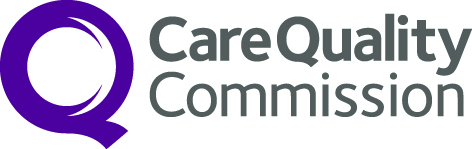 Representations about a Warning Notice served by the Care Quality CommissionPlease fill in all parts of this form.If you are sending warning notice representations by post, please send to:Care Quality CommissionCitygateGallowgateNewcastle upon TyneNE1 4PAIf you are sending by email, please send to: HSCA_Representations@cqc.org.ukPlease note:You must submit your full representations within 10 days of service of a warning notice.I/we wish to make the following representations:Please continue on additional numbered sheets (box will expand if used on a computer)Tick here if you have made comments about the factual accuracy of the inspection report, and wish us to consider those comments when making a decision about publication.ProviderReference number on Notice (important):Regulated activity:Date of Notice:Completed by (name(s))Position(s)DateContinued …Continued …